Сообщение о регистрации Банком России правил доверительного  управления и о начале приема заявок на приобретение инвестиционных паевОбщество с ограниченной ответственностью Управляющая компания «ГЕРА» (далее – Управляющая компания) (Лицензия ФСФР России на осуществление деятельности по управлению инвестиционными фондами, паевыми инвестиционными фондами и негосударственными пенсионными фондами № 21-000-1-00682  от "10" декабря 2009 г.) сообщает о регистрации  Банком России Правил доверительного управления Закрытым паевым инвестиционным фондом недвижимости «ГЕРА-Республика» «09» сентября 2021 г. за номером 4583, а также о начале срока приема заявок на приобретение инвестиционных паев Фонда.1.  Дата начала срока приема заявок на приобретение инвестиционных паев -  24.09.2021 г.Срок формирования Фонда составляет   3 (три) месяца с даты начала формирования Фонда, либо ранее с даты, следующей за днем достижения стоимости имущества, подлежащего включению в состав Фонда, размера, необходимого для завершения (окончания) формирования Фонда.2. В соответствии с Правилами доверительного управления Фондом в оплату инвестиционных паев при формировании Фонда передаются только денежные средства.3. Предусмотренная Правилами доверительного управления Фондом минимальная сумма денежных средств, при  условии передачи которых в оплату инвестиционных паев осуществляется выдача инвестиционных паев составляет не менее 300 000 рублей.Сумма денежных средств, на которую выдается инвестиционный пай при формировании Фонда, составляет 300 000 рублей и является единой для всех приобретателей.4. Заявки на приобретение инвестиционных паев в течение срока формирования Фонда принимаются в рабочие дни в офисе 620027, Свердловская область, г. Екатеринбург, ул. Азина, стр.22/4, офис 1.4, время приема заявок  09:00 – 18:00.Очередность удовлетворения заявок на приобретение инвестиционных паев при формировании Фонда Правилами доверительного управления Фондом не установлена.5. Сведения о реквизитах транзитного счета, открытого для перечисления на него денежных средств, передаваемых в оплату инвестиционных паев:Получатель платежа: ООО УК «ГЕРА»ИНН 7737524746 КПП 667801001№ счета: 40701810216540000776в  УРАЛЬСКИЙ БАНК ПАО СБЕРБАНКк/с 30101810500000000674 БИК 046577674БИК 046577674Ознакомиться с Правилами доверительного управления, а также иными документами и получить более подробную информацию о Фонде вы можете по адресу: Свердловская область, г. Екатеринбург, ул. Азина, стр.22/4, офис 1.4, тел. (343) 239-45-16.Иные источники информации, в которых в соответствии с Правилами доверительного управления раскрывается информация:
 в ”Приложении к Вестнику Федеральной службы по финансовым рынкам”, в сети Интернет на сайте: https://gera-llc.ruПрежде чем приобрести инвестиционные паи, внимательно ознакомьтесь с правилами доверительного управления фонда, инвестиционной декларацией и возможными рисками. Стоимость инвестиционных паев может увеличиваться и уменьшаться. Результаты инвестирования в прошлом не определяют доходы в будущем. Государство не гарантирует доходность инвестиций в инвестиционные фонды. Прежде чем приобрести инвестиционный пай, следует внимательно ознакомиться с инвестиционной декларацией и правилами доверительного управления паевым инвестиционным фондом.Общество с ограниченной ответственностью Управляющая компания «ГЕРА»620027, Свердловская область, город  Екатеринбург, улица Азина, строение 22/4, офис 1.4,Тел./факс: +7 /343/ 239 45 16, E-mail: info@gera-llc.ru, www.gera-llc.ruОГРН 1077761587397, ИНН 7737524746, КПП 667801001, к/с 30101810500000000674,р/с 40701810816540000134 в Уральском банке ПАО Сбербанк, БИК  046577674Генеральный директорА.В. Михеев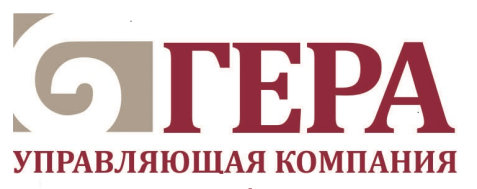 